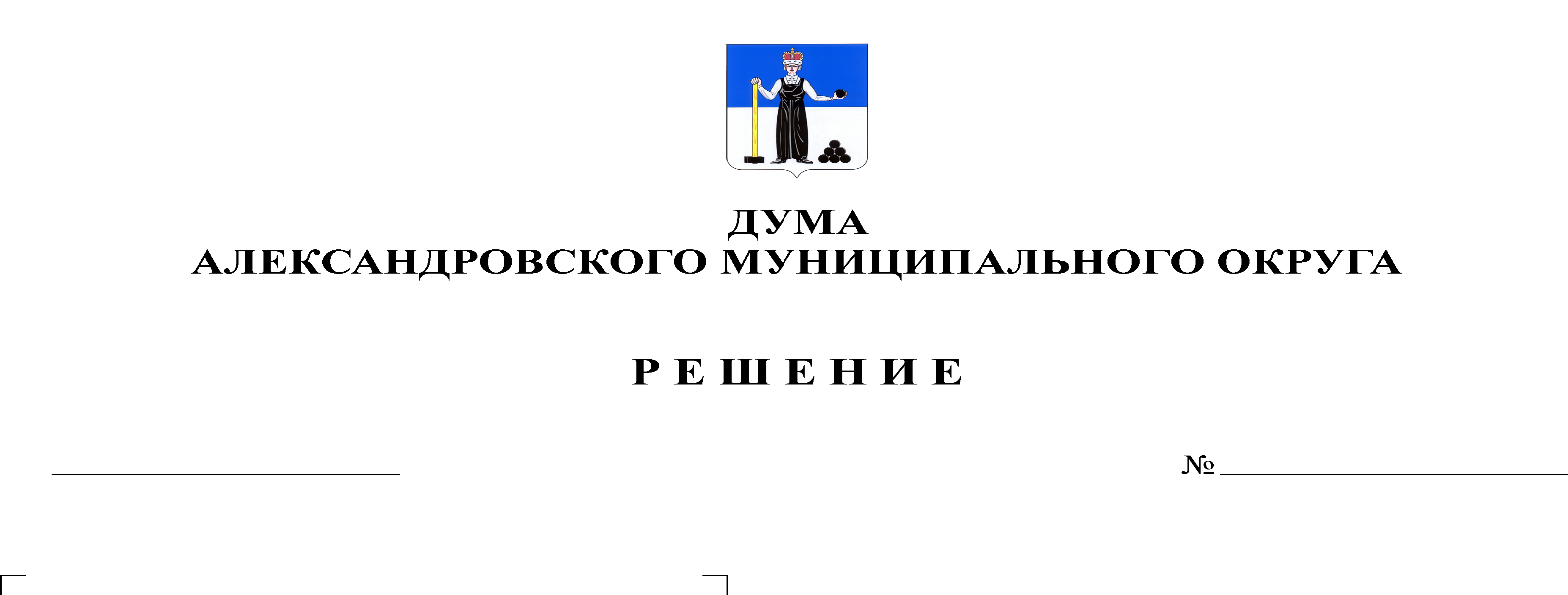 Руководствуясь статьей 21 Устава Александровского муниципального округа, Дума Александровского муниципального округарешает:1. Внести в Регламент Думы Александровского муниципального округа, утвержденный решением Думы Александровского муниципального округа от 26.11.2019 № 33 следующие изменения:1.1. пункт 1 статьи 11 дополнить вторым абзацем следующего содержания:«В случае введения на территории Пермского края и/или Александровского муниципального округа режима повышенной готовности или режима чрезвычайной ситуации заседания Думы могут проводиться посредством системы видеоконференц-связи. При необходимости оперативного решения вопросов по рассмотрению проектов решений Думы округа может приниматься решение в форме заочного голосования посредством опроса мнений депутатов Думы округа.».1.2. статью 11 дополнить пунктом 20 следующего содержания:«20. Заседания Думы посредством системы видеоконференц-связи проводятся:При наличии оснований, указанных в абзаце 2 пункта 1 настоящей статьи, решение о проведении заседания Думы Александровского муниципального округа посредством системы видеоконференц-связи принимается председателем Думы Александровского муниципального округа в форме постановления.Техническое обеспечение заседаний Думы Александровского муниципального округа посредством системы видеоконференц-связи осуществляет Аппарат Думы Александровского муниципального округа1.3. статью 11 дополнить пунктом 21 следующего содержания:«21. Решение о проведении заочного голосования принимается с учетом мнения председателя Думы округа, заместителя председателя Думы округа и председателей комитетов Думы с указанием вопросов, по которым проводится заочное голосование, и продолжительности времени, отведенного для голосования по соответствующему вопросу. В случае выражения не согласия двух и более указанных должностных лиц заочное голосование не проводится.По каждому внесенному на рассмотрение Думы округа проекту решения оформляется отдельный лист голосования согласно приложению 1 к Регламенту Думы округа, на котором депутаты в целях выражения своего согласия либо несогласия делают соответствующую запись и передают в аппарат Думы округа в течение времени, отведенного для голосования по соответствующему вопросу.Для опроса мнений депутатов также используется электронная или иная связь, обеспечивающая аутентичность передаваемых и принимаемых сообщений.Депутат считается проголосовавшим, если от него в установленное для голосования время получен ответ любым из перечисленных способов.По итогам опроса мнений депутатов аппаратом Думы округа составляется протокол заочного голосования, который подписывает председатель Думы округа. К протоколу прилагаются результаты поименного голосования.Решение Думы округа, принимаемое в заочной форме, считается принятым, если в опросе приняли участие не менее двух третей от избранного числа депутатов. Такое решение оформляется решением Думы округа.Решение Думы округа, принятое в заочной форме путем опроса мнений депутатов, имеет юридическую силу наравне с решениями Думы округа, принятыми открытым или тайным голосованием.Депутат, не принявший участие в заочном голосовании, не вправе подать свой голос по истечении времени, отведенного для голосования по соответствующему вопросу.Информация о результатах заочного голосования доводится до сведения депутатов председателем Думы округа на ближайшем заседании Думы округа. Информация принимается к сведению, о чем делается протокольная запись.».1.4. дополнить приложением 1, изложив его в приложении к настоящему решению.2. Настоящее решение вступает в силу после его официального опубликования.3. Опубликовать настоящее решение в газете «Боевой путь» и разместить на официальном сайте aleksraion.ru.Председатель ДумыАлександровского муниципального округа                                       М.А. ЗиминаИсполняющий полномочияглавы муниципального округа– главы администрации Александровского муниципального округа                                                                   С.В. БогатыреваПриложение к решению ДумыАлександровского муниципального округаот 23.04.2020 № 95«Приложение 1к Регламенту Думы округа ЛИСТ ЗАОЧНОГО ГОЛОСОВАНИЯдепутата Думы Александровского муниципального округа___________________________________________________________________Ф.И.О. депутатаВопрос:____________________________________________________________Внесен __________________________________________________________________Решение:Депутат Думы Александровского муниципального округа                         ____________/______________________                                                                        (подпись)              (Ф.И.О.)_________________ 20___ года».ЗаПротивВоздержался